Bachelor of Laws (3 Years)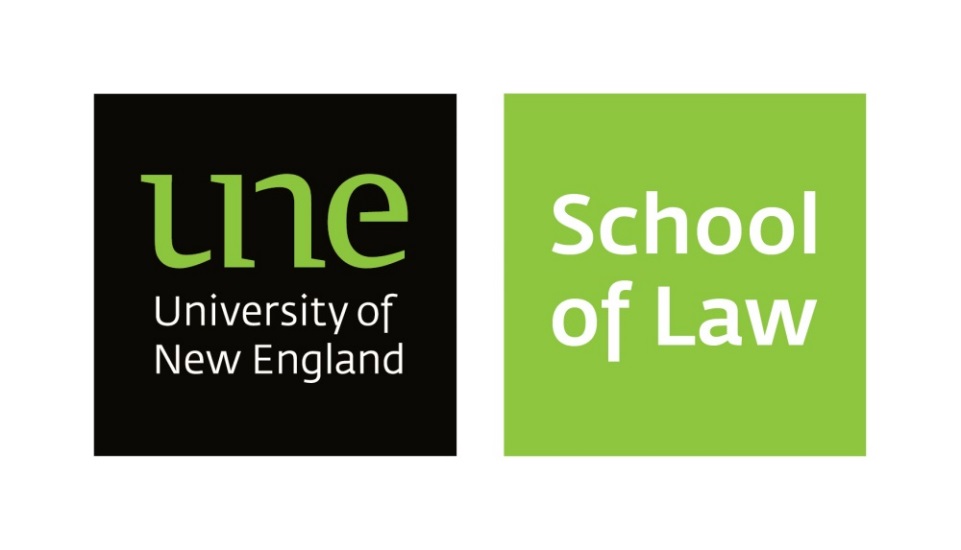 CRICOS Code: 016049G2017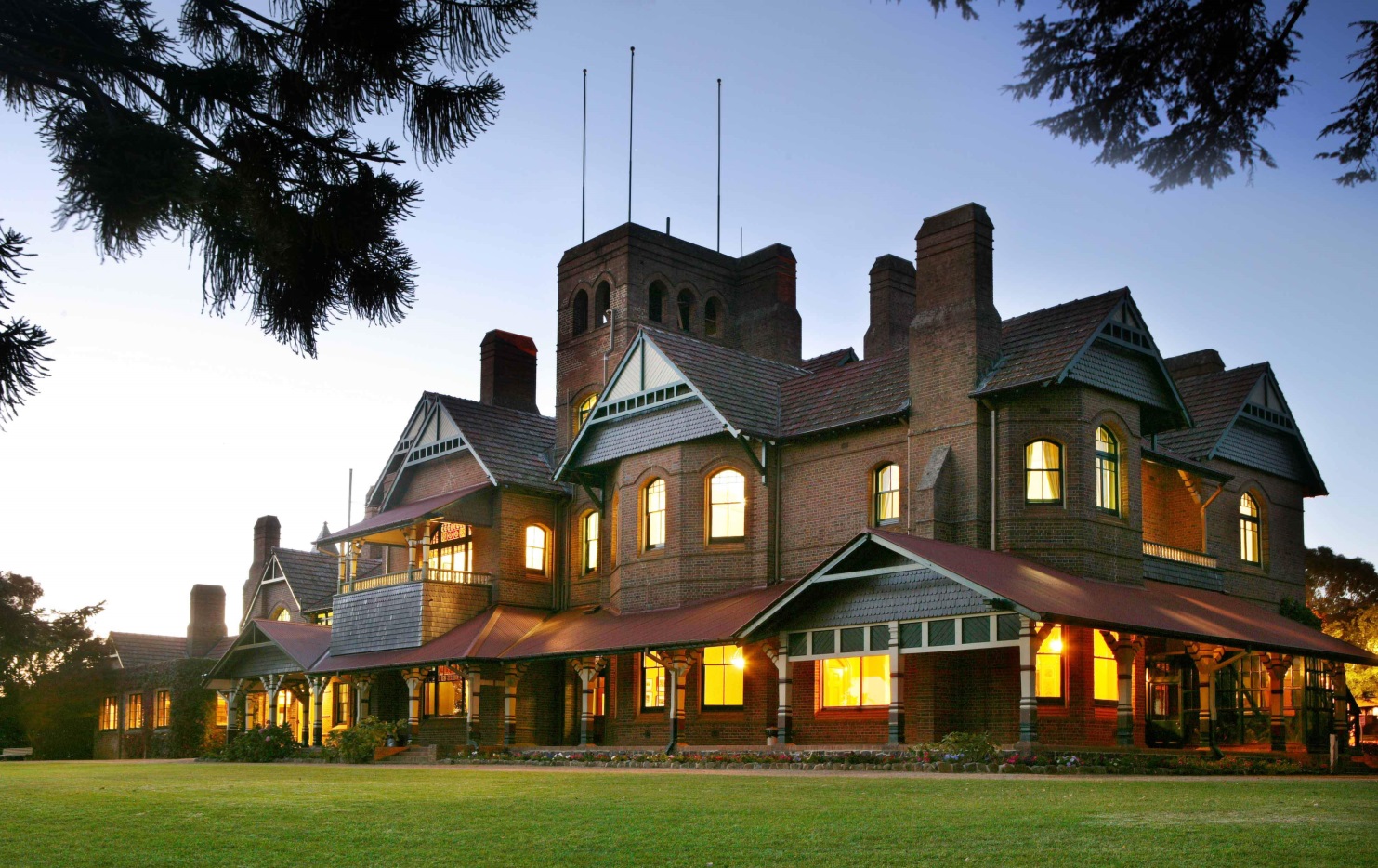 University of New England, Armidale, AUSTRALIACRICOS Code: 00003G Why study the Bachelor of Laws (3 Years) at UNE?UNE boasts one of Australia's largest law schools outside a capital city, as well as being an early adopter of innovative technology in the delivery of its law programs. The Bachelor of Law (3 years) encourages both a critical and progressive approach to the existing law and legal system; ensuring that students understand both the law and the context.The Bachelor of Laws is accredited by the Legal Practitioners Admission Board of NSW for admission as a legal practitioner in NSW and mutual recognition legislation extends admission to other Australian jurisdictions.After completion of academic qualifications there are a range of employment options from which to choose. Graduates who wish to be admitted to practice as a solicitor, barrister or legal practitioner anywhere in Australia will also have to undertake a course of professional legal training (PLT). This can consist of approximately half a year's full-time training, undertaken internally or externally, or of equivalent part-time training. In some jurisdictions, it may be possible to do articles of clerkship instead. Because the system adopted varies from jurisdiction to jurisdiction, enquiries should be made to the admission authority in the state or territory in which you intend to practice; this is usually a committee of the Supreme Court of that State or Territory or a special body set up to administer admissions to the legal profession. Additional information can be found on the School of Law page.To qualify for the award of the degree with Honours, a graduate entry student must have successfully completed the Honours Pathway made up of LAW490 and LLM500. There are three levels of Honours: First Class Honours, Second Class Honours and Third Class Honours. Honours result will be calculated as follows: 60% LAW490 plus 40% of the GPA of LLM500, LAW400, LAW480, LAW455. An undergraduate entry student will not have access to Honours within this award.Career OpportunitiesThe Bachelor of Laws (LLB) degree is accredited by the Legal Practitioners Admission Board of NSW. Upon completion of the LLB, graduates may complete a period of practical legal training (PLT) and be qualified to apply for admission as an Australian Lawyer. After admission you are then eligible to apply for a practising certificate as a solicitor from the Law Society of NSW or undertake further studies to obtain a practising certificate as a barrister from the Bar Association of NSW.Additionally, a law degree is relevant to a large range of careers including: working in legal aid agencies, advocacy organisations, commercial firms, government departments, banking, commerce, management and a wide range of businesses.Bachelor of Laws (3 Years)For candidates admitted under Rule (b)Official AbbreviationLLBCourse TypeUndergraduateCRICOS Code016049GCommencingCourse Duration3 Years Full-timeUp to 10 years Part-timeFeesCSP / International Total Credit Points144How to ApplyNew domestic students to UNE apply to study on campus through UAC or QTACFor more information, click here New domestic students to UNE apply to study off campus direct to UNE andFormer and current domestic UNE students apply to study on or off campus direct to UNEFor more information, click here International students apply direct to UNE through UNE InternationalFor more information, click here Intensive SchoolsThere are no mandatory intensive schools in the Bachelor of Laws (3 Years).Entry Requirements(a) A graduate candidate shall hold at least a three year degree (AQF Level 7) of a recognised university or equivalent.(b) An undergraduate candidate shall be qualified for admission (see Admission Undergraduate and Postgraduate (Coursework) Rule and Admission Undergraduate and Postgraduate (Coursework) Procedures).This course from 2016 will be available to Year 12 applicants with an ATAR or equivalent of at least 90.00. Assumed knowledge is any two units of English. Year 12 applicants who completed prior to 2015 may apply as well as applicants who have undertaken a Diploma or above qualification with sufficient grades. Please note that Regional Bonus Points do not apply to this course.A sound knowledge of English is essential.Advanced StandingCandidates are referred to the University Policy on Advanced Standing.It is not possible to award advanced standing on the basis of work experience due to professional accreditation rules or to studies that were completed in a course other than one leading to admission as a legal practitioner or to a unit that is not listed in a course leading to admission as a legal practitioner.ScholarshipsThe University offers a number of faculty/college and country scholarships available to Australian citizens and permanent residents.Academic ColoursUltramarine (BCC 148)Further Information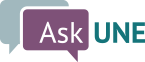 You can find instant answers to many of your questions or contact UNE directly via AskUNE Program of StudyProgram of StudyCourse cpsCourse cpsCore Units
Complete the following units:Core Units
Complete the following units:108 cps108 cpsUnit CodeUnit TitleUnit cpsLAW100Introduction to Legal Systems and Methods6LAW101Law in Context6LAW161Criminal Law6LAW171Law of Contract I6LAW220Constitutional Law6LAW231Law of Torts I6LAW232Law of Torts II6LAW251Corporation Law6LAW272Law of Contract II6LAW281Property Law I6LAW282Property Law II6LAW312Criminal and Civil Procedure6LAW313Evidence and Proof6LAW320Professional Conduct6LAW340Equity and Trusts6LAW400Administrative Law6LAW455Jurisprudence6LAW480Advanced Research, Writing and Advocacy6Listed Units
Complete 36 credit points from the following units:Listed Units
Complete 36 credit points from the following units:36 cps36 cpsUnit CodeUnit TitleUnit cpsLAW157Alternative Dispute Resolution6LAW164Indigenous Australians and Law6LAW201Sports Law6LAW270Interviewing for Advocacy6LAW301Succession6LAW305Taxation of Capital Gains6LAW307Comparative Corporate Governance Law6LAW314Advanced Criminal Law6LAW315Criminal Process, Sentencing and Punishment6LAW318Law of the Sea6LAW321Conveyancing6LAW323Intellectual Property Law6LAW325International Trade Law6LAW326Human Rights6LAW332Industrial Law6LAW336Local Government Law6LAW337Innovation Law6LAW338Biotechnology Law6LAW339Law of Neuroscience6LAW341Environmental Law6LAW342Medico-Legal Issues6LAW343Contemporary Issues in Health Law6LAW344Banking and Finance Law6LAW345Animal Law6LAW346Law and Crisis: The Use of Emergency Powers6LAW352Taxation Law6LAW358Natural Resources Law6LAW359Advanced Torts6LAW360Conflict of Laws6LAW361Public International Law6LAW370Family Law6LAW375Competition and Australian Consumer Law6LAW377Information Technology Law6LAW379Commercial Law6LAW389Legal Practice in Rural and Regional Communities6LAW390International Arbitration6LAW396Special Studies in Law (A)6LAW397Special Studies in Law (B)6Candidates who have completed 96 credit points of the course with a Grade Point Average (GPA) of 5 or better may select one LLM unit in which to enrol, not being LLM520, LLM522 or LLM533.Candidates who have completed 96 credit points of the course with a Grade Point Average (GPA) of 5 or better may select one LLM unit in which to enrol, not being LLM520, LLM522 or LLM533.TotalTotal144 cps144 cps